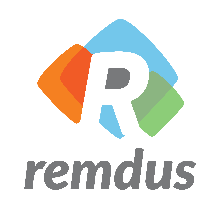 Élection du comité de direction du REMDUSFormulaire de mise en candidatureEnvoyer votre formulaire, lettre de motivation/présentation et curriculum vitae à remdus@usherbrooke.ca. Poste (cochez une seule case)Direction générale Direction aux affaires politiques et externesDirection aux affaires internes  Direction aux affaires académiques – Nouveau poste! Direction aux finances et services
Type d’emploi (cochez une seule case) Temps plein (35h) Temps partiel (20h)Notez que le poste de Direction générale est un poste uniquement à temps plein!Prénom et nom de famille			     					____________________________________________                             Programme d’étude__________________________________________________________Numéro de téléphone	    		      	Courriel USherbrooke.ca___________________________________       	 ____________________________________________
Conditions d’éligibilité :1.-Être membre du REMDUSOU-Avoir été accepté dans un cours ou un programme de cycle supérieur, débutant pendant le mandat.2.-Avoir reçu au moins trois (3) lettres d’appui de la part des associations membres du REMDUS.Date de dépôt du formulaire	    		      		 Signature de la personne candidate___________________________________       	                   ___________________________________Liste des associations	membres du REMDUS		Si vous avez écrit à l’association, inscrivez la date et si vous avez eu ou non une réponse.							Si vous avez rencontré l’association/le regroupement, inscrivez la date et qui avez-vous rencontré.Nom et courriel de l’association		Date de la communication	Réponse?	Date de la rencontre	Rencontre (Qui ou quelle instance?)1- ADBA (adba@usherbrooke.ca)			___/___/_____		_______	___/___/_____		________________________________2- ADED (aded@usherbrooke.ca)			___/___/_____		_______	___/___/_____		________________________________3- ADEMAUS (ademaus@usherbrooke.ca)		___/___/_____		_______	___/___/_____		________________________________4- ADEMFUS (gabriel.lafortune@usherbrooke.ca)           ___/___/_____		_______	___/___/_____		________________________________5- AEMDHUS (aemdhus@usherbrooke.ca)		___/___/_____		_______	___/___/_____		________________________________6- AEPEA (aepea@usherbrooke.ca)			___/___/_____		_______	___/___/_____		________________________________7- AGECSDUS (agecsdus@usherbrooke.ca)		___/___/_____		_______	___/___/_____		________________________________8- AGEG (promocyclessup.ageg@usherbrooke.ca)         ___/___/_____		_______	___/___/_____		________________________________9- AGEMDELCUS (agemdelcus@usherbrooke.ca)          ___/___/_____		_______	___/___/_____		________________________________10- AGEMDEUS (agemdeus@usherbrooke.ca)               ___/___/_____		_______	___/___/_____		________________________________11- AGER (ager-med@usherbrooke.ca)	    	             ___/___/_____		_______	___/___/_____		________________________________12- AGIRECUS (agirecus@usherbrooke.ca)		___/___/_____		_______	___/___/_____		________________________________13- AMEUS (ameus@usherbrooke.ca)			___/___/_____		_______	___/___/_____		________________________________14- ARCTUS (arctus@usherbrooke.ca)			___/___/_____		_______	___/___/_____		________________________________15- CEGGAT (ceggat@usherbrooke.ca)		             ___/___/_____		_______	___/___/_____		________________________________16- Droit-MBA (droit-mba@usherbrooke.ca)	             ___/___/_____		_______	___/___/_____		________________________________17- AMBA (amba@usherbrooke.ca)	                          ___/___/_____		_______	___/___/_____		________________________________18- RECMUS (recmus-med@usherbrooke.ca)		___/___/_____		_______	___/___/_____		________________________________19- RECSEP (recsep@usherbrooke.ca)			___/___/_____		_______	___/___/_____		________________________________20- RECSUS (recsus@usherbrooke.ca)			___/___/_____		_______	___/___/_____		________________________________21- REESPUS (reespus@usherbrooke.ca)		___/___/_____		_______	___/___/_____		________________________________22- REEUS (reeus.presidence@usherbrooke.ca)	___/___/_____		_______	___/___/_____		________________________________23- REGUS (regus@usherbrooke.ca)			___/___/_____		_______	___/___/_____		________________________________24- REMMIUS (assoremmius@gmail.com)		___/___/_____		_______	___/___/_____		________________________________25- REMSSUS (remssus@USherbrooke.ca)		___/___/_____		_______	___/___/_____		________________________________N.B. Une association membre peut soutenir plusieurs candidatures pour le même poste. Une lettre d’appui n’oblige pas l’association à voter pour la candidature lors de l’élection. Chaque association membre est libre de déterminer sa propre procédure pour remettre une lettre d’appui (courriel, rencontre, autre). Une association peut refuser de remettre une lettre d’appui.Élection du comité de direction du REMDUS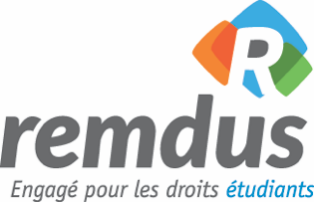 Lettre d’appui des associations membresNom de l’association : __________________________Nom de la personne représentante de l’association : ______________________Au nom de mon association, je souhaite appuyer la candidature de ____________________________au poste de __________________________pour un mandat sur le comité de direction du REMDUS.Par cet appui, je considère que la candidature répond aux attentes de mon association quant au poste convoité et que la personne candidate semble avoir les compétences requises pour remplir son mandat.Signature : ___________________________________Date : _____________________